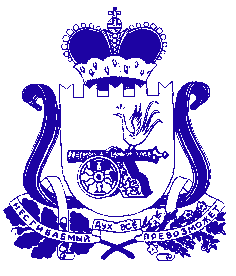 АДМИНИСТРАЦИЯ
МАЛЕЕВСКОГО СЕЛЬСКОГО ПОСЕЛЕНИЯ
КРАСНИНСКОГО РАЙОНА СМОЛЕНСКОЙ ОБЛАСТИП О С Т А Н О В Л Е Н И Еот 17 января  2020 года  №03             д.МалеевоО внесении изменений в постановление администрацииМалеевского сельского поселенияКраснинского района Смоленской области «Об утверждении Положения о комиссии по организации проведения конкурсов, аукционов, запросов котировок, запросов предложений для осуществления закупок товаров, работ, услуг для обеспечения муниципальных нужд Малеевского сельского поселения Краснинского района Смоленской области» В целях реализации Федерального закона от 05.04.2013 N44-ФЗ "О контрактной системе в сфере закупок товаров, работ, услуг для обеспечения государственных и муниципальных нужд", Администрация Малеевского сельского поселения Краснинского района Смоленской области ПОСТАНОВЛЯЕТ:         1. Внести изменения в Приложение № 2 к Постановлению Администрации Малеевского сельского поселения Краснинского района Смоленской области  от 15 января  2018 года № 08 «Об утверждении Положения о комиссии по организации проведения конкурсов, аукционов, запросов котировок, запросов предложений для осуществления закупок товаров, работ, услуг для обеспечения муниципальных нужд Малеевского сельского поселения Краснинского  района Смоленской области» (в редакции постановления от 17.01.2020 № 03) ,  изложив его   в следующей редакции.2.Контроль за исполнением настоящего постановления оставляю за собой.Глава муниципального образования Малеевского сельского поселения Краснинского района Смоленской области                             С.А.ТрофимоваПриложение №2 к постановлению Администрации Малеевского сельского поселения Краснинского района Смоленской областиот 15.01.2018 №08 (в редакции постановления от 17.01.2020 №03) Состав комиссии по организации проведения конкурсов, аукционов, запросов котировок, запросов предложений для осуществления закупок товаров, работ, услуг для обеспечения муниципальных нужд Малеевского сельского поселения Краснинского района Смоленской областиТрофимова С.А. -  Глава муниципального образования Малеевского сельского поселения Краснинского района Смоленской области, председатель комиссииИвасенко В.Ю. -     Главный специалист Администрации Малеевского сельского поселения Краснинского района Смоленской области, заместитель председателя комиссииСайниева А.С.- Старший менеджер Администрации Малеевскогосельского поселения Краснинского районаСмоленской области, секретарь комиссииЧлены комиссии:Члены комиссии:Малащенков А. В.-    Ведущий специалист Администрации Малеевского сельского поселения Краснинского районаСмоленской областиКиреенкова Э.М. - Специалист 1-й категории   Администрации Малеевского сельского поселения Краснинскогорайона Смоленской области